救济途径公示情况局门户网址：http://cgzfj.liuzhou.gov.cn/网页截图：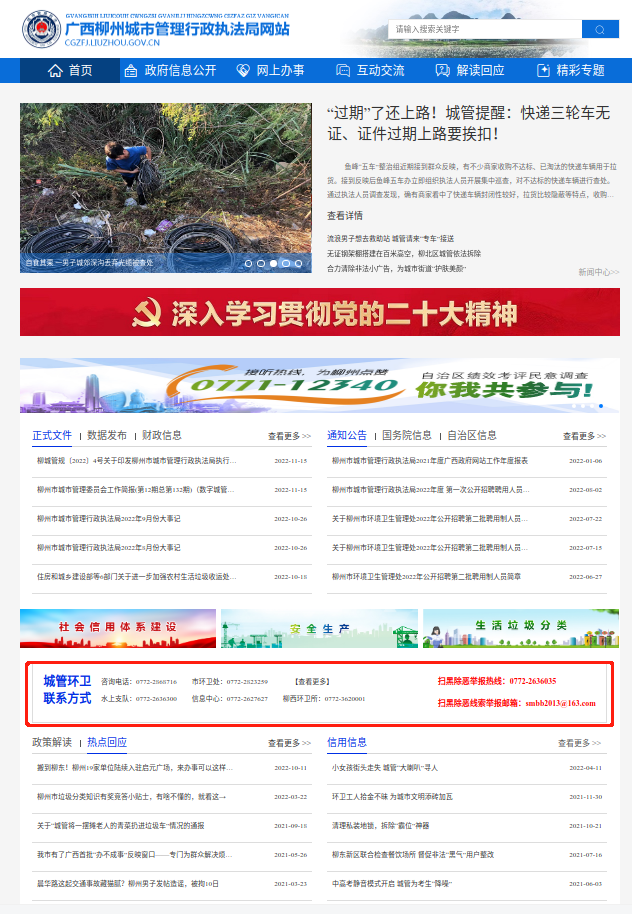 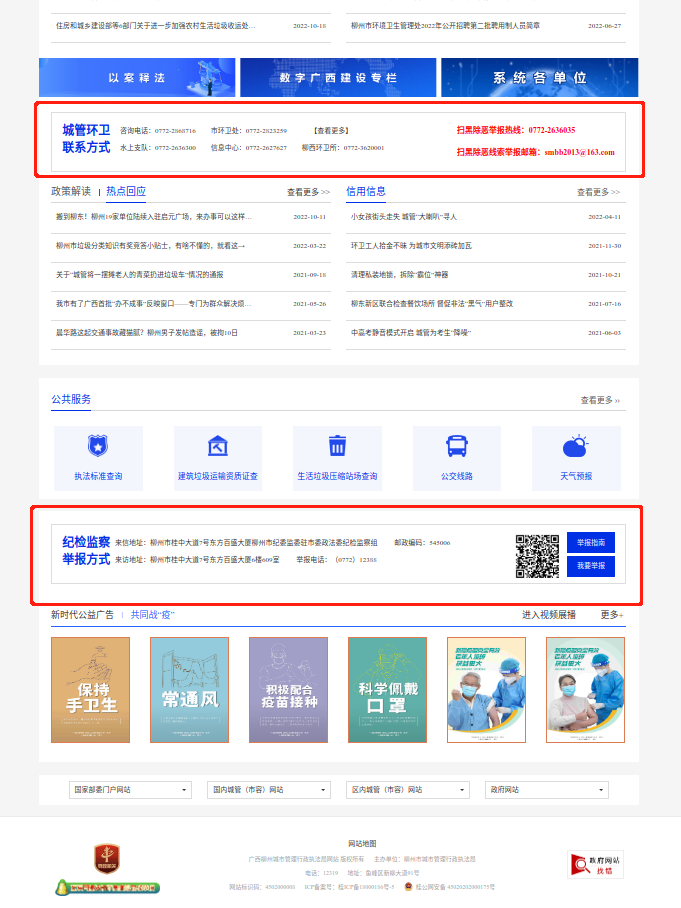 